Scoil agus brú (Antoin): Nótaí an MhúinteoraTá na ceachtanna bunaithe ar mhír físe ina bhfuil dalta scoile ag caint faoi ghnéithe éagsúla dá shaol ar an scoil. Níl ábhar na míre chomh deacair sin ach tá blas láidir Ultach ag an gcainteoir. Moltar an ghníomhaíocht An t-ainmfhocal baininscneach ó ‘Fócas ar Theanga’ a úsáid i dteannta leis na gníomhaíochtaí seo.Tá na ceachtanna oiriúnach do rang a bhfuil caighdeán íseal go leor Gaeilge acu don Ardteistiméireacht, ach is féidir leat féin iad a láimhseáil ar bhealach a oireann don rang atá agat féin. Réamhobair 1 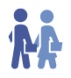 Cuir gach beirt ag obair le chéile agus iarr orthu focail a bhreacadh síos ar na mothúcháin a léirítear sna pictiúir (féach Freagraí thíos).Nuair atá plé maith déanta agat ar na haidiachtaí ar fad a dhéanann cur síos ar dhaoine faoi bhrú nó gan a bheith faoi bhrú, iarr ar na daltaí machnamh a dhéanamh orthu féin agus an mbíonn siad faoi bhrú nó nach mbíonn de ghnáth.Iarr orthu trí abairt fúthu féin a scríobh, bí ag siúl timpeall le cuidiú leo.Abair leo an cheist seo a chur ar an duine in aice leo: An duine tú a bhíonn faoi bhrú go minic? Réamhobair 2 Léigh a bhfuil ar an sleamhnán le bheith cinnte go dtuigeann na foghlaimeoirí cad atá le déanamh.Iarr ar gach duine an colún ‘tú féin’ a líonadh fúthu féin ar dtús. Caithfidh siad 1 a chur ann má cuireann an rud an-strus orthu agus 5 a chur ann mura gcuireann an rud faoi bhrú in aon chor iad. Ansin caithfidh siad ceist a chur ar cheathrar eile sa rang leis na colúin eile a líonadh. Scríobh na ceisteanna thíos ar an gclár más gá:Ag caitheann tú mórán ama ar obair bhaile? An gcuireann sé isteach ort?An mbíonn tú faoi bhrú roimh na scrúduithe scríofa?An mbíonn strus ort roimh na scrúduithe cainte?An bhfuil tú neirbhíseach faoin mbaile a fhágáil?An mbíonn go leor ama agat gach tráthnóna d’obair bhaile a dhéanamh agus staidéar a dhéanamh chomh maith?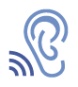 Éisteacht Léigh na ceisteanna don chleachtadh éisteachta leis an rang ar fad sula gcuireann tú ar siúl an mhír ionas go mbeidh a fhios acu cén freagraí a bheidh á lorg acu agus iad ag éisteacht. Más féidir, fág na ceisteanna thuas ar an scáileán an fhaid is atá an mhír á seinm.Pléigh freagraí na gceisteanna leis an rang ar fad ag an deireadh. Roinn an rang i ngrúpaí ansin agus iarr orthu na ceisteanna a phlé le chéile.Pléigh na ceisteanna leis an rang iomlán.Iarphlé 1Iarr ar na daltaí na bearnaí a líonadh le heolas fúthu féin. Iarr ar gach duine na habairtí a rá amach os ard. Bí cinnte go bhfuil siad cruinn ceart.Is ceacht é seo a chuireann béim ar fheasacht chultúrtha agus ar fheasacht teanga.  Roinn an rang i ngrúpaí arís agus tabhair deis do na daltaí na ceisteanna 1-5 a phlé.Pléigh thusa na ceisteanna leis an rang iomlán agus scríobh aon stór focal nua ar an gclár.Iarphlé 2Léigh a bhfuil ar an sleamhnán seo leis an rang ar fad.Is ceacht cainte é seo agus ceacht a théann siar ar cheisteanna agus freagraí san aimsir láithreach.Déan cleachtadh ar an ngné seo den ghramadach ar dtús más gá.Caithfidh na foghlaimeoirí labhairt le gach duine eile sa rang agus daoine a aimsiú a dhéanann na himeachtaí ar an sleamhnán. Bí ag siúl timpeall chun cuidiú leo agus chun a chinntiú go bhfuil siad ag úsáid na mbriathar mar is ceart. Réamhobair 1mearbhall ar dhuinetrína chéilein ísle brídubh dóite de, bréan de faoi bhrú millteanachan-strus arag imeacht le craobhacha ar daoraí réchúiseach féinmhuiníneach Scoil agus brú (Antoin) - ScriptAntoin de Blárach						Pobalscoil Ghaoth Dobhair Antoin, tá tusa ag déanamh na hArdteiste i mbliana agus, cá háit do bharúil a mbeidh tú ag dul nuair a bheas na scrúduithe thart agus na torthaí faighte agat?Má fhaighim na torthaí ag an bhomaite, tá súil agam dul agus freastal ar Choláiste Naomh Pádraig i mBaile Átha Cliath, agus tá súil agam céim a bhaint amach i mbunmhúinteoireacht le bheith i mo mhúinteoir bunscoile.Tá sin go maith, agus an bhfuil brú millteanach oibre ort síleann tú agus tú ag déanamh réidh fá choinne na scrúduithe uilig go léir?Tá brú teacht orm. Tá mé i ndiaidh mo chos a bhriseadh, ar an dóigh sin tá níos mó am saor agam anois fá choinne staidéir agus rudaí mar sin. Tá brú millteanach ag teacht ar dhaoine óga ó thaobh déanamh na hArdteiste de. Tá brú agus strus millteanach ag baint leis, ach ag an am céanna thig leat, tá sé, níl sé chomh deacair sin é a dhéanamh agus é a balance-áil mar sin. Tá lear mór ábhair éagsúla agat agus thig leat, caithfidh tú just d’am, caithfidh tú d’am a roinnt mar is ceart agus é a dhéanamh mar is ceart, obair bhaile a dhéanamh agus tréan staidéir agus gheobhaidh tú ar aghaidh go breá. LeibhéalAn Ardteistiméireacht – Bunúsach SpriocannaCumas tuisceana, scríbhneoireachta, léitheoireachta agus labhartha na ndaltaí a fhorbairt sa réimse saoil – saol na scoile / brúStór focalOideachas agus brú scoileStraitéisí Múinteoireachta MoltaFreagraí